fairplay Aktionswochen 2021
TEXT STADIONSPRECHER/INWir, der [NAME DES VEREINS], sind auch heuer Teil der Aktionswochen für Vielfalt im Fußball. Die Initiative fairplay und viele Vereine in ganz Österreich stellen den Oktober unter das Motto „SOLIDARITÄT – Fußball ohne Ausgrenzung“. Wir setzen heute ein Zeichen für Solidarität und sozialen Zusammenhalt.Krisen wie die COVID-19-Pandemie schärfen das Bewusstsein füreinander, aber verschärfen auch die sozialen und ökonomischen Unterschiede. Der Fußball kann diese überbrücken – über alle Grenzen hinweg! Wir stehen füreinander ein und übernehmen soziale Verantwortung. [GGF. NENNUNG ZUSÄTZLICHER VEREINSAKTIONEN]In Österreich machen Vereine der Österreichischen Fußball Bundesliga und der ÖFB Frauen Bundesligen sowie Amateurvereine, Initiativen und Fangruppen, bei den fairplay Aktionswochen mit und setzen sich für mehr soziale Gerechtigkeit ein.Deshalb sagen wir als [NAME DES VEREINS], als Spieler [als Spielerinnen], als Trainer [als Trainerinnen] und als Fans: „SOLIDARITÄT – Gemeinsam gegen Ausgrenzung“.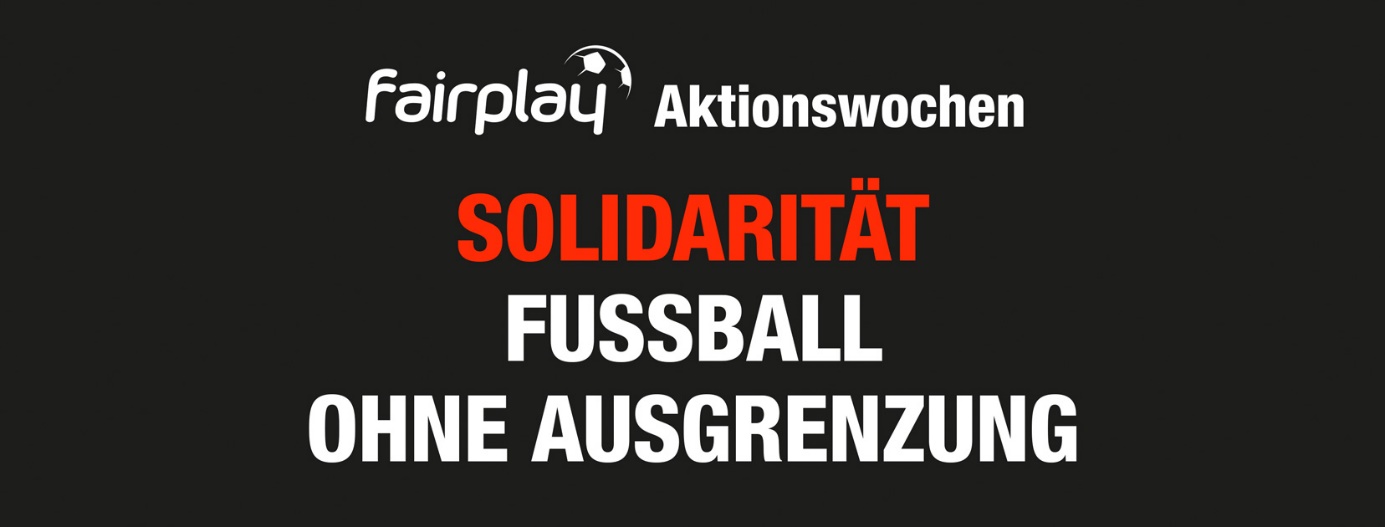 